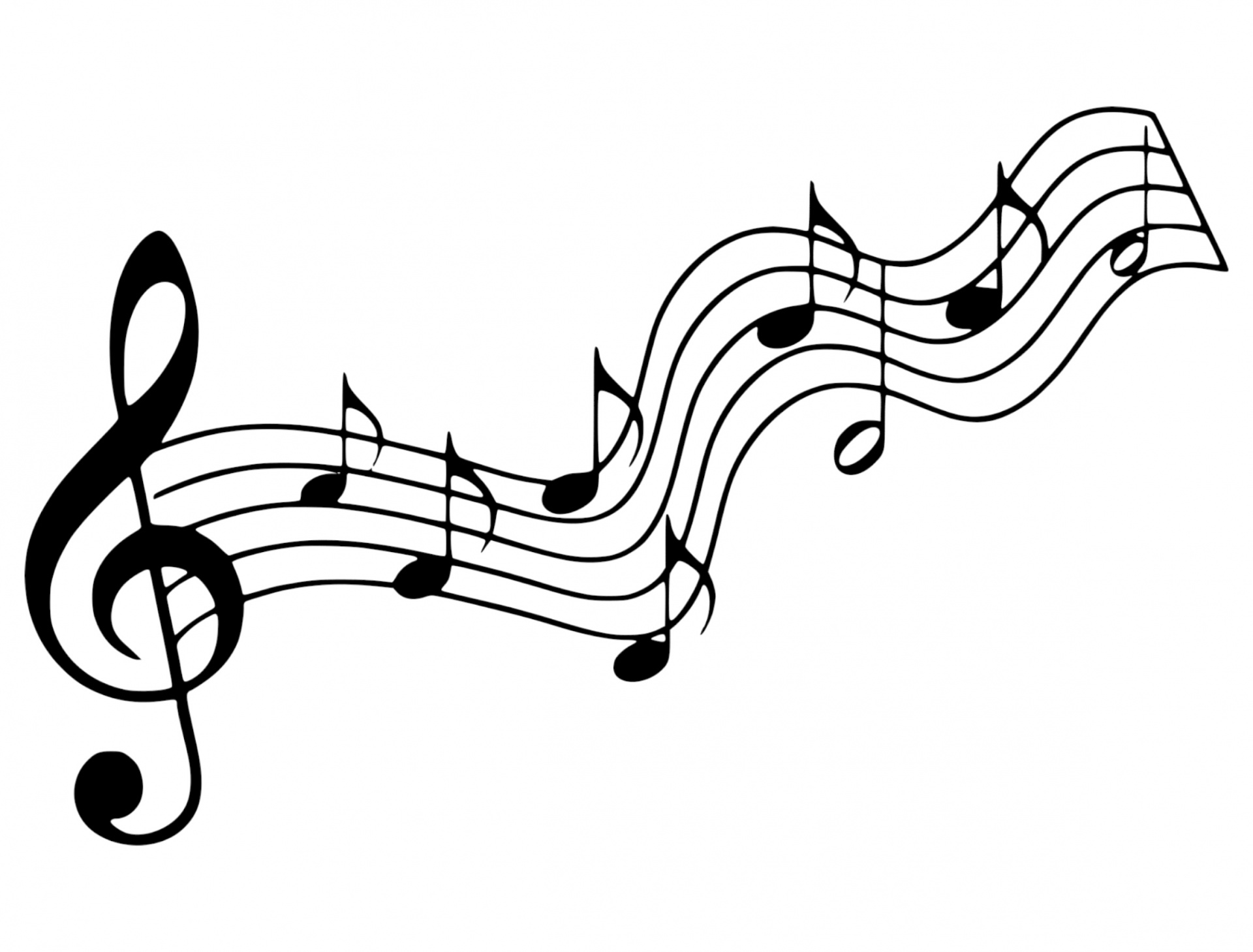 “In Christ Alone”                   by Getty & TownendIn Christ alone my hope is found.He is my light, my strength, my song.This cornerstone, this solid groundFirm through the fiercest drought and storm.What heights of love, what depths of peaceWhen fears are stilled and striving ceaseMy Comforter, my All in AllHere in the love of Christ I standIn Christ alone, who took on fleshFullness of God in helpless babe.This gift of love and righteousnessScorned by the ones He came to saveTill on that cross as Jesus diedThe wrath of God was satisfiedFor every sin on Him was laidHere in the death of Christ I live.There in the ground His body layLight of the world by darkness slain.Then bursting forth in glorious dayUp from the grave He rose againAnd as He stands in victorySin’s curse has lost it’s grip on meFor I am His and He is mineBought with the precious blood of Christ.No guilt in life, no fear in death.This is the power of Christ in me.From life’s first cry to final breathJesus commands my destiny.No power of hell, no scheme of manCan ever pluck me from His hand‘Til He returns or calls me homeHere in the power of Christ I stand.“JESUS LOVES ME”                           Warner/BradburyJesus loves me, this I knowFor the Bible tells me so.Little ones to Him belong.They are weak but He is strong.Chorus: Yes, Jesus loves me. 3 X              The Bible tells me so.Jesus loves me! He who diedHeaven’s gates to open wide.He will wash away my sin,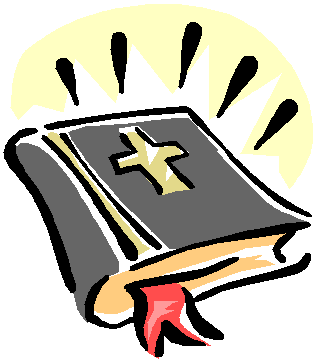 Scripture 1: Psalm 22:23-31      (p.786)Scripture 2:  Psalm 22:1-2       (p.785)Faith and Engagement“ How Great Thou Art”               No. 16                                                (Red Praise)Prayers of the Pastor and the People with Praise  Thanksgiving  share briefly names &     situations to lift to God in prayer – we know God is more than able to hold all we offer & God knows the details!  Lord in Your mercy…Hear our prayer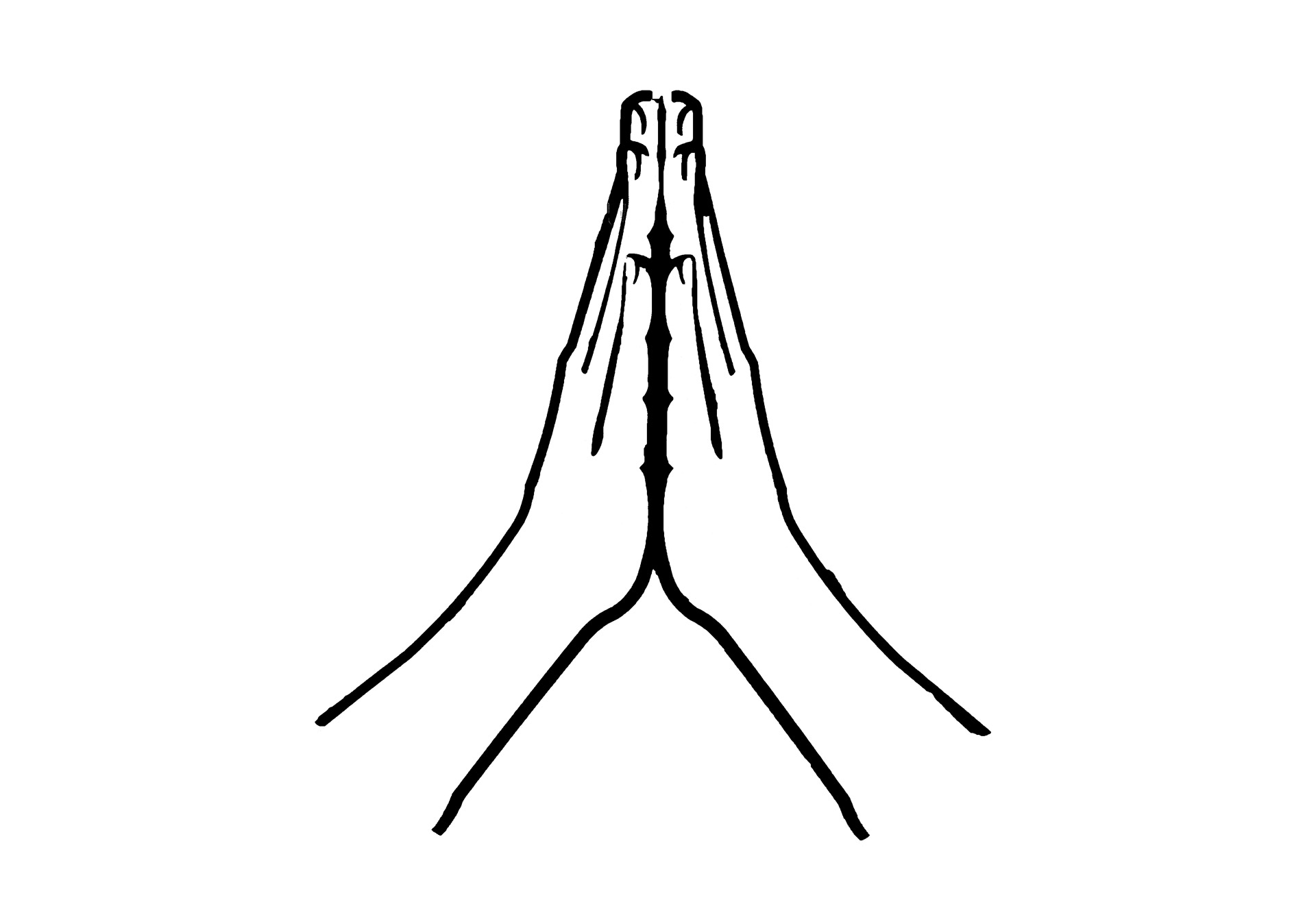 Blessing“Halle, Halle, Halle-lujah (X3)                 Hallelujah, Hal-le-lu-jah!”Personal MilestonesMarch 1- Anna WarnerPrayer ConcernsPrayer family: Russ and Carolyn BarrPrayer young person:   Ava DeckerPrayer theme for young adults: friendsAll medical professionals, emergency responders & those serving in hospitals, nursing homes & care facilities Military folks & family - the USA & all those in leadership S-VE School Board members, administrators, teachers & othersNorth Spencer Christian Academy Church FinancesSamaritan’s PurseVan Etten Assembly of GodCalendar:      
Sunday -- Deacon's Mtg (following worship)
Monday -- 3-5PM Session Mtg Monday – 6 PM AA
Wednesday - 12noon Lenten Service (food following) Friday -- 11AM Women's Bible Study (lower level) 
Friday -- 12:30PM Spencer Singers (lower level) 
Friday -- 1:30PM Chair Yoga (lower level) 
Sunday -- 10AM Adult Study & 11AM Worship
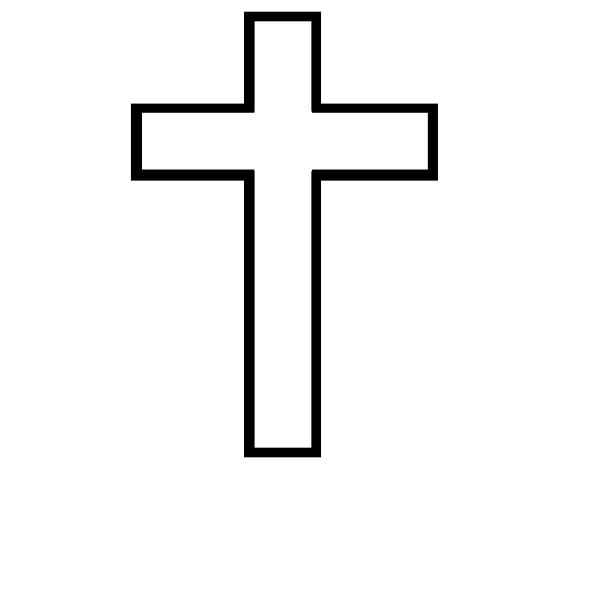 Community Events: Wed. 4-5:30PM Open Hearts Dinner @ Mckendree UMC **TAKE OUT ONLY**    3rd Thurs. 10-11:30AM Mom-to-Mom group @ Inspire (57 E. Tioga St, Spencer) 3rd Fri. 11:30-12:30PM Sr. Social Hour @ Inspire RSVP @Christ the King FellowshipPresbyterian #loveFebruary 25, 2024 – 11:00 AM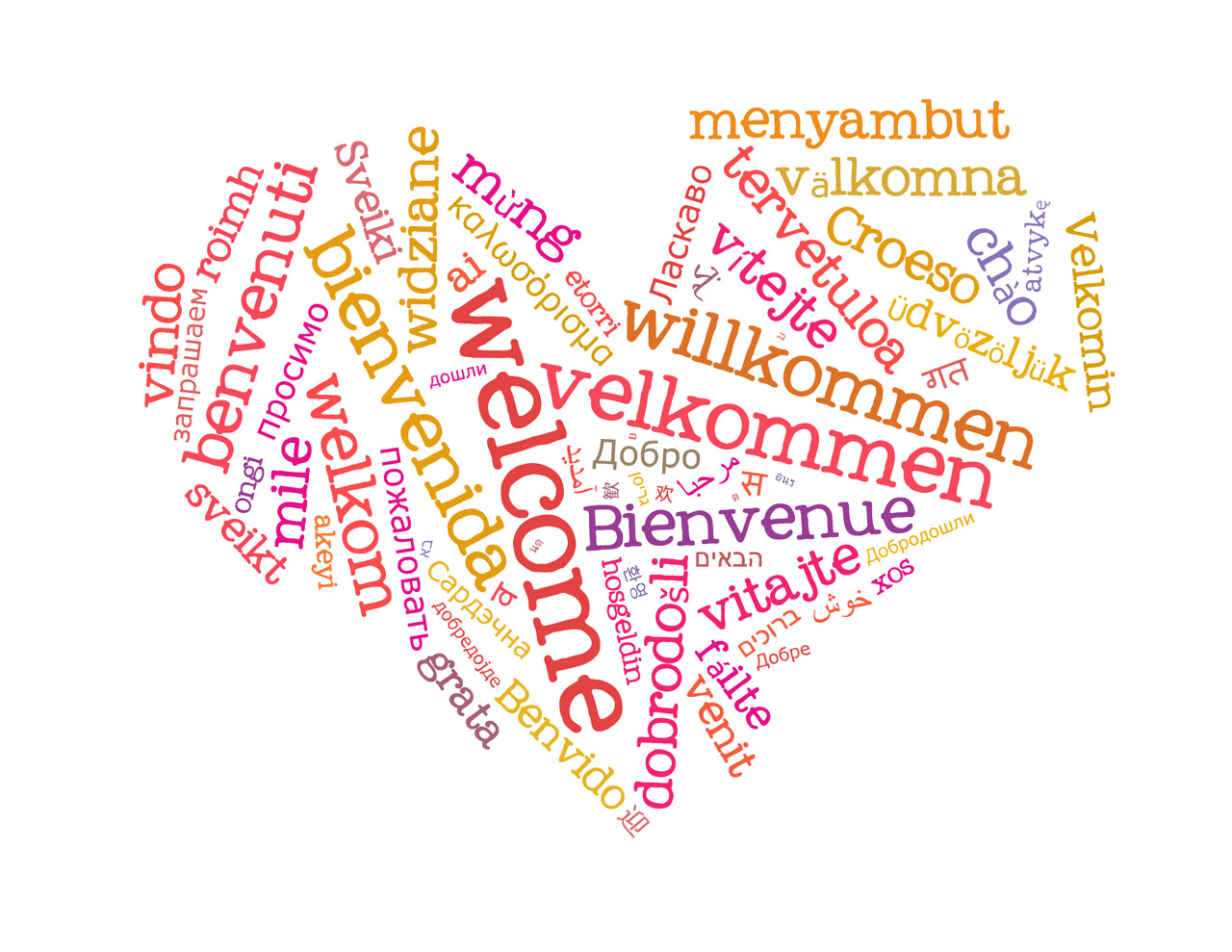 Welcome Prelude    “Ah, Holy Jesus”    by John Carter Call to Worship (Cole Arthur Riley in Black Liturgies; Isaiah 40:31) Praise to the God who is well acquainted with the wilderness but will never abandon us to it. Amen.  ...those who wait for the LORD shall renew their strength; they shall mount up with wings like eagles; they shall run and not be weary; they shall walk and not faint.  (The Doxology)♪ Praise God, from whom all blessings flow; Praise *Him, all creatures here below; Praise *Him above, ye heavenly host; Praise Father, Son, and Holy     Ghost.  Amen       “To God Be the Glory”   (Red Praise)        No. 8            Confession (from BCW)    Have mercy on us, O God.  Have mercy on us, O God.           [silent prayer & reflection; let the Holy Spirit identify any sin  that needs confessing - offer it to  God &  let it go]               Assurance of Pardon & Gloria Patri Glory be to the Father, and to the Son, and to the Holy Ghost.  As it was in the beginning, is now, and ever  shall be, world without end.  Amen. Amen                                     (Blue No. 579)“To God Be the Glory”         Fanny CrosbyTo God be the glory, great things He hath done,
So loved He the world that He gave us His Son,
Who yielded His life an atonement for sin,
And opened the life gate that all may go in.Refrain:
Praise the Lord, praise the Lord, let the earth hear His voice!
Praise the Lord, praise the Lord, let the people rejoice!
Oh, come to the Father, through Jesus the Son,
And give Him the glory, great things He hath done.Oh, perfect redemption, the purchase of blood,
To every believer the promise of God;
The vilest offender who truly believes,
That moment from Jesus a pardon receives.Great things He hath taught us, great things He hath done,
And great our rejoicing through Jesus the Son;
But purer, and higher, and greater will be
Our wonder, our transport, when Jesus we see.“How Great Thou Art”    Stuart K. HineOh Lord, my God
When I, in awesome wonder
Consider all the worlds Thy hands have made
I see the stars, I hear the rolling thunder
Thy power throughout the universe displayedThen sings my soul, my Savior God to Thee
How great Thou art, how great Thou art
Then sings my soul, my Savior God to Thee
How great Thou art, how great Thou artAnd when I think that God, His Son not sparing
Sent Him to die, I scarce can take it in
That on the cross, my burden gladly bearing
He bled and died to take away my sinThen sings my soul, my Savior God to Thee
How great Thou art, how great Thou art
Then sings my soul, my Savior God to Thee
How great Thou art, how great Thou artWhen Christ shall come, with shout of acclamation
And take me home, what joy shall fill my heart
Then I shall bow, in humble adoration
And then proclaim, my God, how great Thou artThen sings my soul, my Savior God to Thee
How great Thou art, how great Thou art
Then sings my soul, my Savior God to Thee
How great Thou art, how great Thou art
How great Thou art, how great Thou art